		Соглашение		О принятии единообразных технических предписаний для колесных транспортных средств, предметов оборудования и частей, которые могут быть установлены и/или использованы на колесных транспортных средствах, и об условиях взаимного признания официальных утверждений, выдаваемых на основе этих предписаний*(Пересмотр 3, включающий поправки, вступившие в силу 14 сентября 2017 года)_________		Добавление 48 — Правила № 49 ООН		Пересмотр 8 — Поправка 1Дополнение 1 к поправкам серии 07 — Дата вступления в силу: 4 января 2023 года		Единообразные предписания, касающиеся подлежащих принятию мер по ограничению выбросов загрязняющих газообразных веществ и взвешенных частиц двигателями с воспламенением от сжатия и двигателями с принудительным зажиганием, предназначенными для использования на транспортных средствахНастоящий документ опубликован исключительно в информационных целях. Аутентичным и юридически обязательным текстом является документ ECE/TRANS/WP.29/2022/74._________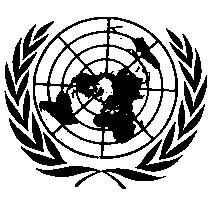 ОРГАНИЗАЦИЯ ОБЪЕДИНЕННЫХ НАЦИЙПо всему тексту приложений 2A, 2B, 2C и дополнения 2 к приложению 13 и в соответствующих пунктах содержания заменить «серии 06» на «серии 07».Приложение 2A, добавлениеТаблицу 7 изменить следующим образом:«»Приложение 2BРаздел II изменить следующим образом:«Раздел II1.	Дополнительная информация (в случае применимости): см. добавление2.	Техническая служба, ответственная за проведение испытаний3.	Дата протокола испытания4.	Номер протокола испытания5.	Замечания (при наличии): см. добавление6.	Место7.	Дата8.	ПодписьПрилагаемые материалы: информационный пакет.Протокол испытания».Приложение 2BЗаключительный пункт изменить следующим образом:«В случае распространения официального утверждения типа транспортного средства с контрольной массой, которая превышает 2380 кг, но не превышает 2610 кг, в протокол включаются данные о выбросах CO2 (г/км) и расходе топлива (л/100 км) в соответствии с дополнением 1 к приложению 12».Включить новое добавление следующего содержания:		«Добавление к карточке сообщения об официальном утверждении типа № …, касающейся официального утверждения типа транспортного средства с официально утвержденным двигателем в отношении выбросов загрязняющих веществ на основании Правил № 49 с поправками серии 071.		Дополнительная информация1.1		Данные, подлежащие включению в связи с официальным утверждением типа транспортного средства с установленным на нем официально утвержденным двигателем1.1.1		Марка двигателя (название предприятия)1.1.2		Тип и торговое описание (указать любые варианты)1.1.3		Кодовое обозначение изготовителя, проставляемое на двигателе1.1.4		Категория транспортного средства1.1.5		Категория двигателя: работающий на дизельном топливе/бензине/ 
СНГ/ПГ-H/ПГ-L/ПГ-HL/этаноле (ED95)/этаноле (E85)/двойном топливе1.1.5.1		Тип двухтопливного двигателя: тип 1A/тип 1B/тип 2A/тип 2B/
тип 3B1, df1.1.6		Наименование и адрес изготовителя1.1.7		Фамилия и адрес уполномоченного представителя изготовителя (при наличии)1.2		Транспортное средство1.2.1		Номер официального утверждения типа двигателя/семейства двигателей11.2.2		Идентификационный номер программного обеспечения калибровки электронного управляющего блока (ЭУБ)1.3		Данные, подлежащие включению в связи с официальным утверждением типа двигателя/семейства двигателей1 в качестве отдельного технического узла (условия, подлежащие соблюдению при установке двигателя на транспортное средство)1.3.1		Максимальное и/или минимальное разрежение на впуске1.3.2		Максимальное допустимое противодавление1.3.3		Объем системы выпуска1.3.4		Ограничения на использование (при наличии)1.4		Уровни выбросов двигателем/базовым двигателем1Показатель ухудшения (ПУ): расчетный/фиксированный1Указать значения ПУ и уровень выбросов при испытаниях ВСУЦ (в случае применимости) и ВСПЦ в таблице ниже.В случае двигателей, испытываемых с использованием различных видов эталонного топлива, таблицы заполняют по каждому испытуемому эталонному топливу.В случае двухтопливных двигателей типа 1В и типа 2B таблицы заполняют по каждому испытуемому режиму (двухтопливному и дизельному режимам).1.4.1		Испытание ВСУЦТаблица 4
Испытание ВСУЦ*  В случае двигателей, рассматриваемых в пунктах 4.6.3 и 4.6.6 настоящих Правил, данную информацию повторяют для всех видов испытываемого топлива, когда это применимо.**  В случае двухтопливных двигателей типа 1В, типа 2В и типа 3В (типы определены в приложении 15 
к настоящим Правилам) данную информацию повторяют как для двухтопливного, так и для дизельного режимов.†  В случаях, указанных в таблице 1 приложения 15 к настоящим Правилам для двухтопливных двигателей 
и для двигателей с принудительным зажиганием.1.4.2		Испытание ВСПЦТаблица 5
Испытание ВСПЦ‡  В случаях, указанных в таблице 1 приложения 15 к настоящим Правилам для двухтопливных двигателей и для двигателей с принудительным зажиганием.1.4.3		Испытание на холостом ходу		Таблица 6
Испытание на холостом ходу1.4.4		Подтверждающее испытание с использованием ПСИВ		Таблица 6a
	Подтверждающее испытание с использованием ПСИВ	5  В соответствующих случаях необходимо указать коэффициент CFfinal.1.5		Измерение мощности1.5.1		Измерение мощности двигателя на испытательном стенде		Таблица 7
Измерение мощности двигателя на испытательном стенде1.5.2		Дополнительные данные1.6		Специальные положения1.6.1		Предоставление официальных утверждений в отношении транспортных средств на экспорт (см. пункт 13.4.1 настоящих Правил)1.6.1.1		Официальные утверждения, предоставленные в отношении транспортных средств на экспорт в соответствии с пунктом 1.6.1: да/нет21.6.1.2		Привести описание официальных утверждений, предоставленных в соответствии с пунктом 1.6.1.1 с поправками данной серии, внесенными в настоящие Правила, и предписания, касающиеся уровня выбросов, на которые распространяется данное официальное утверждение1.6.2		Сменные двигатели для транспортных средств, находящихся в эксплуатации (см. пункт 13.4.2 настоящих Правил)1.6.2.1		Официальные утверждения, предоставленные в отношении сменных двигателей для установки на транспортное средство, находящееся в эксплуатации, в соответствии с пунктом 1.6.2: да/нет21.6.2.2		Представить описание официальных утверждений сменных двигателей для транспортных средств, находящихся в эксплуатации, в соответствии с пунктом 1.6.2.1 с поправками данной серии, внесенными в настоящие Правила, и предписания, касающиеся уровня выбросов, на которые распространяется данное официальное утверждение1.7		Альтернативные официальные утверждения (см. пункт 2.4 приложения 9A)1.7.1		Альтернативные официальные утверждения, предоставленные в соответствии с пунктом 1.7: да/нет21.7.2		Представить описание альтернативных официальных утверждений в соответствии с пунктом 1.7.1».Приложение 2CЗаключительный пункт изменить следующим образом:«В случае распространения официального утверждения типа транспортного средства с контрольной массой, которая превышает 
2380 кг, но не превышает 2610 кг, в протокол включают данные о выбросах CO2 (г/км) и расходе топлива (л/100 км) в соответствии с дополнением 1 к приложению 12».Добавление, таблицу 7 изменить следующим образом:«»Приложение 3Таблицу 1 изменить следующим образом:«»По всему тексту и в примерах схем знаков официального утверждения заменить в соответствующих случаях «серии 06» или «06» на «серии 07» или «07».Приложение 4, пункт 9.3.2.1 изменить следующим образом:«9.3.2.1	ВведениеВ пунктах 9.3.2.2–9.3.2.7 изложены принципы используемых методов измерения...».Дополнение 1 к приложению 12Пункты A.1.2.1.2 и A.1.2.1.3 исключить.E/ECE/324/Rev.1/Add.48/Rev.8/Amend.1−E/ECE/TRANS/505/Rev.1/Add.48/Rev.8/Amend.1E/ECE/324/Rev.1/Add.48/Rev.8/Amend.1−E/ECE/TRANS/505/Rev.1/Add.48/Rev.8/Amend.1E/ECE/324/Rev.1/Add.48/Rev.8/Amend.1−E/ECE/TRANS/505/Rev.1/Add.48/Rev.8/Amend.115 February 2023Номер испытания1234567Измеренная частота вращения двигателя (об/мин)Измеренный расход топлива (г/ч)Измеренный крутящий момент (H·м)Измеренная мощность (кВт)Барометрическое давление (кПа)Давление водных паров (кПа)Температура воздуха на впуске (К)Поправочный коэффициент на мощностьПриведенная мощность (кВт)Мощность вспомогательного оборудования (кВт)1Полезная мощность (кВт)Полезный крутящий момент (H·м)Приведенный удельный расход топлива, (г/кВт·ч)Испытание ВСУЦ (в случае применимости)* **Испытание ВСУЦ (в случае применимости)* **Испытание ВСУЦ (в случае применимости)* **Испытание ВСУЦ (в случае применимости)* **Испытание ВСУЦ (в случае применимости)* **Испытание ВСУЦ (в случае применимости)* **Испытание ВСУЦ (в случае применимости)* **ПУМульт./адд.1COTHCNHMC†NOX Масса ВЧNH3Кол-во ВЧПУМульт./адд.1ВыбросыCO 
(мг/кВт·ч)THC (мг/кВт·ч)NHMC† (мг/кВт·ч)NOX 
(мг/кВт·ч)Масса ВЧ (мг/кВт·ч)NH3млн−1Кол-во ВЧ (#/кВт·ч)Результат испытанийРассчитанный с использованием ПУВыбросы CO2 (выбросы по массе, г/кВт·ч)Расход топливаd (г/кВт·ч)Выбросы CO2 (выбросы по массе, г/кВт·ч)Расход топливаd (г/кВт·ч)Выбросы CO2 (выбросы по массе, г/кВт·ч)Расход топливаd (г/кВт·ч)Выбросы CO2 (выбросы по массе, г/кВт·ч)Расход топливаd (г/кВт·ч)Выбросы CO2 (выбросы по массе, г/кВт·ч)Расход топливаd (г/кВт·ч)Выбросы CO2 (выбросы по массе, г/кВт·ч)Расход топливаd (г/кВт·ч)Выбросы CO2 (выбросы по массе, г/кВт·ч)Расход топливаd (г/кВт·ч)Выбросы CO2 (выбросы по массе, г/кВт·ч)Расход топливаd (г/кВт·ч)Испытание ВСПЦИспытание ВСПЦИспытание ВСПЦИспытание ВСПЦИспытание ВСПЦИспытание ВСПЦИспытание ВСПЦИспытание ВСПЦПУ 
Мульт./адд.1COTHCNMHC‡CH4‡NOxМасса ВЧNH3Кол-во ВЧ ПУ 
Мульт./адд.1ВыбросыCO 
(мг/кВт·ч)THC (мг/кВт·ч)NMHC‡ (мг/кВт·ч)CH4‡ (мг/кВт·ч)NOx 
(мг/кВт·ч)Масса ВЧ (мг/кВт·ч)NH3 
млн−1Кол-во ВЧЗапуск в холодном состоянииЗапуск в прогретом состоянии без регенерацииЗапуск в прогретом состоянии с регенерацией1kr,u (мульт./адд.)1 
kr,d (мульт./адд.)1Взвешенный результат испытанияОкончательный результат испытания 
с учетом ПУ Выбросы CO2d (выбросы по массе, г/кВт·ч)Расход топливаd (г/кВт·ч)Выбросы CO2d (выбросы по массе, г/кВт·ч)Расход топливаd (г/кВт·ч)Выбросы CO2d (выбросы по массе, г/кВт·ч)Расход топливаd (г/кВт·ч)Выбросы CO2d (выбросы по массе, г/кВт·ч)Расход топливаd (г/кВт·ч)Выбросы CO2d (выбросы по массе, г/кВт·ч)Расход топливаd (г/кВт·ч)Выбросы CO2d (выбросы по массе, г/кВт·ч)Расход топливаd (г/кВт·ч)Выбросы CO2d (выбросы по массе, г/кВт·ч)Расход топливаd (г/кВт·ч)Выбросы CO2d (выбросы по массе, г/кВт·ч)Расход топливаd (г/кВт·ч)Выбросы CO2d (выбросы по массе, г/кВт·ч)Расход топливаd (г/кВт·ч)ИспытаниеЗначение CO
(% от объема)«Лямбда»1Частота вращения двигателя 
(мин−1)Температура смазки 
в двигателе 
(°С)Испытание на холостом ходу на пониженной частоте вращенияНе применимоИспытание на холостом ходу на повышенной частоте вращенияТип транспортного средства (например, M3, N3 и применение, например, жесткий или сочлененный грузовик, городской автобус)Описание транспортного средства (например, модель, прототип транспортного средства)Результаты прохождения/непрохождения испытания2:COTHCNMHCCH4NOxКол-во ВЧКоэффициент соответствия в пределах рабочего окна5Коэффициент соответствия в пределах 
окна регистрации массы CO25Данные о пробеге:в городев городевне городавне городана автомагистралина автомагистралиРазбивка пробега по временны́м интервалам в условиях города, вне города 
и на автомагистрали в соответствии с описанием по пункту 4.5 приложения 8Разбивка пробега по временны́м интервалам в режиме ускорения, замедления, постоянной скорости и остановок в соответствии с пунктом 4.5.5 приложения 8Минимум Минимум Минимум МаксимумМаксимумМаксимумСредняя мощность в течение рабочего окна (%)Продолжительность окна регистрации массы CO2 (с)Рабочее окно: доля зачетных окон в процентахОкно регистрации массы СО2: доля зачетных окон в процентахСоотношение уровней соответствия расхода топливаНомер испытания1234567Измеренная частота вращения двигателя (об/мин)Измеренный расход топлива (г/ч)Измеренный крутящий момент (H·м)Измеренная мощность (кВт)Барометрическое давление (кПа)Давление водных паров (кПа)Температура воздуха на впуске (К)Поправочный коэффициент на мощностьПриведенная мощность (кВт)Мощность вспомогательного оборудования (кВт)1Полезная мощность (кВт)Полезный крутящий момент (H·м)Приведенный удельный расход топлива, (г/кВт·ч)Номер испытания1234567Измеренная частота вращения двигателя (об/мин)Измеренный расход топлива (г/ч)Измеренный крутящий момент (H·м)Измеренная мощность (кВт)Барометрическое давление (кПа)Давление водных паров (кПа)Температура воздуха на впуске (К)Поправочный коэффициент на мощностьПриведенная мощность (кВт)Мощность вспомогательного оборудования (кВт)1Полезная мощность (кВт)Полезный крутящий момент (H·м)Приведенный удельный расход топлива, (г/кВт·ч)БукваПЗБД 
для NOx1ПЗБД 
для ВЧ2ПЗБД 
для CO6КЭЭ13Качество реагента Дополни-тельные контрольно-измери-тельные устройства БД12Требования
к пороговому 
значению уровня 
мощности14Запуск 
холодного двигателя
и количество ВЧДаты ввода в действие: 
новые типыДата, начиная с которой Договари-вающиеся стороны 
могут не принимать официальное утверждение типаA9, 10 
B10Строка “период ввода в действие” в таблицах 1 и 2 приложе-ния 9AМониторинг эффектив-ности3Не применимоПериод ввода в действие7Период ввода в действие4Не применимо20 %Не применимо27 января 2013 года1 сентября 
2015 года931 декабря 2016 года10...EСтрока “общие требования” в таблицах 1 и 2 приложе-ния 9AСтрока “общие требования” в таблице 1 приложе-ния 9AСтрока “общие требования” в таблице 2 приложе-ния 9AОбщие требования8Общие требования5Да10 %Да7 января
2022 года15